MEETING MINUTESGSA General Council Meeting2. Attendees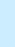 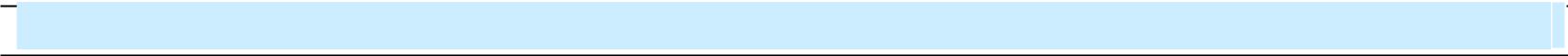 Council Members: Rajat Wason (President), Sushant Sharma (VP Internal and External Affairs), Jasmine (VP Student Life)Management: Dr. Edgar, Mr. QuinMeeting:General Council MeetingDate of Meeting:24th Feb 2020Time:04:00PM to 05:00PM04:00PM to 05:00PMMinutes Prepared By:GSA SecretaryLocation:HA314HA3141. Meeting Objective3. Agenda and Notes, Decisions, Issues3. Agenda and Notes, Decisions, IssuesTopicDiscussionFinance IssuesGSA T4 has been mailed to CRA, and it will be delivered on 27th Feb 2020.After that GSA will release T4 for all the council members. Rajat told the council that financial documents have been reconciled and audit contract will be made by Sushant.Nitesh (A MISAM final semester student) will do the GSA financial audit and there is no monetary compensation for the auditor.Rajat has received the mail from corporate registry reflecting the change of directors’ names.Dr. Edgar had a look to the document as well for change of names of directors.Rajat told everyone that these financial documents will be handed over to new council members during hand over meeting.GSA has drafted the cheque in the name of CUE, GSA bursary and scholarship award amount has been given to CUE.Sushant told the council that new candidates who are running for GSA elections have queries regarding reimbursement of election material in terms of posters and handouts cost.The council referred to the election policy there is a buffer of 150$ per candidate to claim for reimbursement of election material cost on submission of all the receipts, ERO will make sure that the amount is  legitimate and the reimbursement is being carried out in fair manner.Dr. Edgar and the council think that the amount for reimbursement of election material for each candidate is high and GSA needs to think in this matter and make changes in the election policy for future elections.Dr. Edgar told the council that ERO should fairly decide for the expenses incurred by the candidates for their election material reimbursement cost.Rajat and Dr Edgar suggested that ERO should have a guideline to all the candidates regarding limiting the number of posters and other material.Dr. Edgar told the council that make it visible to all the candidates that the cost to do reimbursement does come out of student’s annual fee. The council decided to limit the posters to 15 posters per candidate, they can include other electional materials. The council have decided to limit the reimbursement of election material cost to maximum 30$.Dr Edgar told the council that the suggestion can be made to limit the number of posters but cannot enforce it as nothing is mentioned in the election policy.Other Issues Rajat told everyone about the Ab-GPAC membership fee increase proposal, and GSA CUE is not in support for the increase in fee.Jasmine told the council that Tegler has been booked for Forum day of GSA elections 2020.Rajat told everyone that the GSA student space is almost ready to move in.Rajat asked the council members to visit the space figure out the furniture or supplies required for the new GSA student space. Jasmine told the council about the upcoming events – Holi event will be on 9th March from 12-1 PM in Tegler Student Centre.Jasmin told about the performances on Holi event as there are lot of performers but due to time constraint, she will consider on first cum first serve bases.After Holi event GSA will host the Trivia night on 18th March in HA237 from 4-5PM – Rajat has sent out the form to register for teams.Rajat asked Jasmine to help setting up things on the forum day of GSA elections.Quin asked to send an email regarding the space (Tegler) for the forum to all the candidates and students.Dr. Edgar praised Harbir ERO for his good work in conducting the election process.Quin has asked the council regarding the responsibility of Audio/Video and display equipment’s to operate during the forum in Tegler.Rajat suggested to ask for Volunteers during the forum day who can assist with A/V, Display and other setup for that day.Jasmine told the council that there is one student’s reimbursement pending during the Intercultural day.Action itemsRajat will meet ERO Harbir and discuss the reimbursement of election material cost and limit the number of posters per candidate.Sushant will make the audit contract for Nitesh.